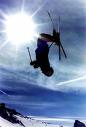 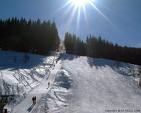 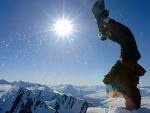 Sdružení Blesk (www.sdruzeniblesk.cz)!!!Zima 2014!!!Nové lyžařské akce na letošní zimu Ahoj, zima je tady a další lyžařské a snowboardové akce s ní. Letošní  rozlyžování a oba turnusy lyžáku budou letos nakonec nově na penzionu Julie, který je přímo mezi Špičákem a Obecňákem. Závěr lyžařské sezóny bude patřit jako vždy dolyžování s karnevalem ve Strážném. Některé zdravotní pojišťovny (v loňském roce např. VZP) přispívají na základě dokladu o zaplacení dětské rekreace až 1000 Kč příspěvek na dítě a rok. Protože se však pravidla často mění, je dobré se informovat u své pojišťovny a případně využít některé z našich potvrzení o zaplacení. Granty na letošní zimu poskytnula Městská část Prahy 4 a Městská část Prahy 2. Přihlášení: Závazné přihlášení mohou provést rodiče telefonicky kdykoliv na tel: 777 624 456 (nonstop infolinka) nebo emailem na sdruzeniblesk@seznam.cz.www.sdruzeniblesk.cz, www.sdruzeniblesk.cz, www.sdruzeniblesk.cz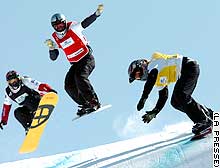 akce č. 135!!! Rozlyžování na chatě julie v jizerských horách!!! (pátek 3.1. – neděle 5.1.)  Na letošní rozlyžování pojedeme do nového penzionu Julie. Na sjezdovkách Špičáku probíhá v případě mrazu silné umělé zasněžování, takže ani nemusí sněžit a sníh alespoň v dolní části sjezdovky většinou bývá. V chatě máme po celou dobu zajištěno jídlo, takže si budeme jenom odskakovat na lyžování, protože bydlíme kousek od Špičáku. Odkud a kdy jedeme?:  pátek 3. ledna v 18.00 od Albertova 6 (Přírodovědecká fakulta UK) Kdy se vrátíme?: neděle 5. ledna kolem 17.00 tamtéžKde bydlíme:  Penzion „Julie“ na ŠpičákuCo budeme jíst?: Po celý víkend máme plnou penzi v chatěCo si mám vzít s sebou?: Seřízené lyžařské vybavení, lyžařské brýle!, přezůvky, kapesné, kartičku zdravotní pojišťovny. Cena akce: 990 Kč, nezahrnuje vleky (předpokládaná cena 600 Kč) 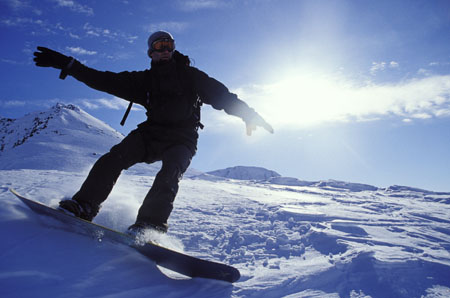 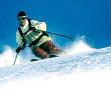 Lyžařské  a snowboardové jarní prázdniny akce č. 136, akce č. 137 (16.2.-22.2. Praha 1-5, 22.2.- 28.2. Praha 6-10)Ahoj, určitě se už všichni těšíte na jarní prázdniny. 1. i 2. turnus lyžáku proběhne letos nakonec v penzionu Julie. Celý týden budeme zase začátečníky učit a pokročilé zdokonalovat v lyžování a snowboardingu. Uprostřed týdne si během volného dne opět pojedeme zaskákat na velké trampolíny k bývalému mistrovi republiky Mírovi Patrmanovi. Zbytek dne pak strávíme v lunaparku, IQ parku a zrcadlovém labyrintu Libereckého Babylonu. Odjezd a příjezd:  Albertov 6 (Přírodovědecká fakulta UK):  1. turnus – Praha 1-5: odjezd: neděle 16.2. v 10.00, návrat: sobota 22.2. v 13.002. turnus –Praha 6-10: odjezd: sobota 22.2. v 14.00, návrat: pátek 28.2. v 17.00 Co si mají účastníci vzít s sebou?: Seřízené lyžařské vybavení, lyžařské brýle, přezůvky, kapesné, kartičku zdravotní pojišťovny. Potvrzení od lékaře o zdravotní způsobilosti (libovolný doklad lékaře), při příjezdu vám potvrzení vrátíme a dá se použít i na letní tábor nebo na jiné, třeba školní akce. U autobusu budou rodiče podepisovat ještě potvrzení o bezinfekčnosti a přihlašovací formulář. Cena akce : 3450 Kč, nezahrnuje vleky (předpokládaná cena 1800 Kč) 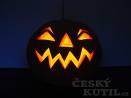 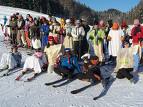 akce č. 138 (pátek 21.3.  – neděle 23.3.)Dolyžování s karnevalem na lyžích ve strážnémTermín a místo konání akce: pátek 21.3.  – neděle 23.3.,chata ve Strážném v KrkonošíchSraz: pátek v 18.00 na Albertově, odjezd autobusemNávrat: neděle kolem 17.00 tamtéž Program: lyžování, !!! večerní karneval na lyžích !!! - základ masky je lepší vzít si s sebou. Ubytování:  Ve spacácích na dvou patnáctilůžkových pokojíchStravování: Snídaně formou švédských stolů, obědy v blízké restauraci a večeře budeme vařit my. S sebou: SPACÁK, seřízené lyžařské vybavení, přezůvky, kapesné, masku na večerní karneval, kartičku zdravotní pojišťovnyCena akce : 990 Kč, nezahrnuje vleky (předpokládaná cena 600 Kč) Lyžařské akce, které si určitě nesmíte nechat ujít:1) pátek 3.1. – neděle 5.1. : PEnzion Julie na špičáku -  rozlyžování 2) neděle 16.2. –  sobota 22.2.: (Praha 1-5) Lyžařské a snowboardové jarní prázdniny 1     (je lepší se přihlásit co nejdříve, protože na jarní prázdniny bývá většinou více zájemců, než můžeme vzít)3) sobota 22.2. -  pátek 28.2.:  (Praha 6-10)Lyžařské a snowboardové jarní prázdniny 2      (je lepší se přihlásit co nejdříve, protože na jarní prázdniny bývá většinou více zájemců, než můžeme vzít)      4) pátek 21.3. – neděle 23.3.:      Dolyžování s karnevalem na lyžích ve Strážném Termín 26.7. – 2.8. 2014Letní týdenní sportovně koupačsko opalovací tábor ve Lhotce u Mělníka Termín 28.8. – 31.8. 2014Čtyřdenní prázdninová VltavaS předstihem kvůli termínům dovolených rodičů zveřejňujeme termín letního týdenního tábora a čtyřdenní Vltavy. Podrobnosti vám ještě pošleme na jaře, ale předběžně vás mohou rodiče přihlásit kdykoliv během roku.Jak se můžu lyžáku zúčastnit?:  Stačí říct rodičům, ať Tě závazně přihlásí emailem nebo telefonicky kdykoliv na tel: 777 624 456 (Marian Rybář). Peníze je možno zaplatit na náš účet (číslo účtu: 171344270/0300, var.symbol: do poznámky stačí uvést jméno dítěte), popřípadě u odjezdu. Někteří zaměstnavatelé poskytují na prázdniny příspěvek z fondu FKSP. Rádi Vám pošleme potvrzení o účasti (fakturu), které je podmínkou získání příspěvku. 